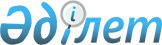 Об отчуждении стратегического объектаПостановление Правительства Республики Казахстан от 29 июля 2020 года № 480
      В соответствии со статьей 193-1 Гражданского кодекса Республики Казахстан (Общая часть) от 27 декабря 1994 года Правительство Республики Казахстан ПОСТАНОВЛЯЕТ:
      1. Разрешить акционерному обществу "Международный аэропорт Алматы", держателю 100 процентов доли участия в товариществе с ограниченной ответственностью "Алматы ЗТО" (БИН: 180840018472), совершить сделку по отчуждению 100 процентов доли участия в товариществе с ограниченной ответственностью "Алматы ЗТО" в пользу товарищества с ограниченной ответственностью "Joint Technologies" (БИН: 140540015707).
      2. Настоящее постановление вводится в действие со дня его подписания.
					© 2012. РГП на ПХВ «Институт законодательства и правовой информации Республики Казахстан» Министерства юстиции Республики Казахстан
				
      Премьер-Министр
Республики Казахстан 

А. Мамин
